Pacáiste Fáilte Samplach doMhúinteoirí Nuacháilithe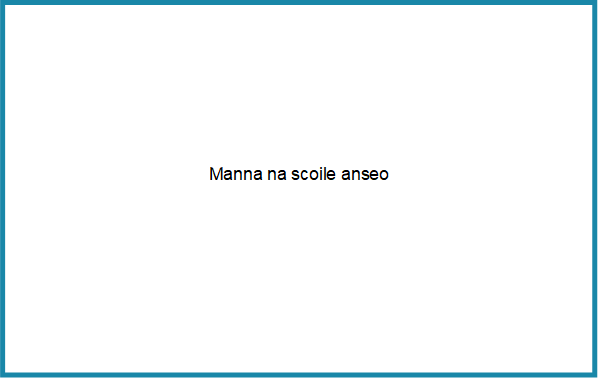 Pacáiste Fáilte Samplach do Mhúinteoirí Nuacháilithe (MNC). Athraigh na ceannteidil de réir mar is gá.AguisíníAguisín 1Aguisín 2						SSonraí na Scoile							SSonraí na Scoile	Ainm na ScoileSeoladh na ScoileAn Cineál Scoile (ingearach/soisearach/sinsearach)Sainchreidimh nó Pátrúnacht na ScoileRanganna Speisialta*Stádas DEIS EircodeUimhir Rolla na ScoileUimhir Fóin na ScoileSeoladh Ríomhphoist na ScoileSeoladh Shuíomh Gréasáin na ScoilePríomhoideLeas-PhríomhoideSonraí agus Cúraimí na Foirne Bainistíochta Ionscoile Ainm agus Ról CúraimíSonraí agus Cúraimí na Foirne Bainistíochta Ionscoile 1.2.3. Baill an FTGAinmAinmBaill an FTG1.2.3. 1.2.3. * Comhordaitheoir Teagmhála Baile, Scoile agus an Phobail agus Sonraí Teagmhála* Oifigeach Críochnaithe na Scoile agus Sonraí TeagmhálaRúnaíFeighlíTeagmhálaí Ainmnithe (Cosaint Leanaí)Leas-teagmhálaí Ainmnithe (Cosaint Leanaí)Comhordaitheoir RSOCathaoirleach an BBIonadaí an INTOBaill an Bhoird Bhainistíochta1.2.3.4. 5.6.7.8.Socruithe LaethúlaSocruithe LaethúlaSocruithe LaethúlaImeachtAmSocruitheSeirbhís Roimh agus/nó Tar Éis na ScoileTeacht na nDaltaíSos na MaidineSos na MúinteoiríMaoirseacht DaltaíSos LóineLón na MúinteoiríMaoirseacht DaltaíSonraí sholáthraí an lóin scoile (más cuí)EileAm Scoir na NaíonáinAm Scoir na nDaltaí EileNaíonáin/daltaí eile a thionlacan den áitreabh, amanna bailithe bus, srl.An Gnás Nuair a Bhailítear Daltaí go LuathAn Gnás Nuair a Thagann Daltaí Isteach agus Nuair a Théann Siad AbhaileSocruithe do Laethanta FliuchaFáil ar Leithris le Linn Sosanna/RangannaFáil ar an Halla agus Leabharlann na ScoileEolas faoi Chóras Bainistíochta Eolais na Scoile e.g Aladdin/Databiz e.g Aladdin/Databiz TimpistíMionghortúMórghortúTuairisciú agus TaifeadadhPolasaithe agus Cleachtais:Polasaí Obair Bhaile: irisleabhar, am molta in aghaidh an cheachtaPolasaí Iompair: rialacha, luachanna saothair, iarmhairtí Polasaí Cosanta Leanaí: Teagmhálaí Ainmnithe, Leas-teagmhálaí AinmnithePolasaí Cosanta SonraíPolasaí Sláinte agus Sábháilteachta srl.Mol don scoil na polsaithe ábhartha a nascadh leis an doiciméad seo mar áis do na MNCanna.Mol don scoil na polsaithe ábhartha a nascadh leis an doiciméad seo mar áis do na MNCanna.Gnásanna FoirneGnásanna FoirnePrótacal/GnásI gcás tinneas foirneI gcás a bheith déanach ar scoilIonadaíochtMaoirsiúDátaí na cruinnithe foirne Prótacáil sa seomra rangaFreastal ar imeacht FGLPáirceáil foirne Fáil ar an scoilGnásanna ScoileGnásanna ScoileGlaoch an Rolla/TinreamhPrótacal/GnásDalta a thagann isteach déanachDalta breoiteDruil dóiteáinTimpistíPrótacal/GnásAn chéad rud a dhéantarTuairisciúGníomhaíochtaí EilePrótacal/GnásPrótacal maidir le teagmháil le tuismitheoiríCruinnithe tuismitheoirí-múinteoiríImeachtaí scoilem.sh. tionól uile scoile gach seachtainOiliúnóirí seachtracha Plean ScoileCá háit le pleananna curaclaim, plean DEIS (más chuí) agus polasaíthe na scoile a fháilGníomhaíochtaí Seach-ChuraclaimPrótacal/GnásCeadSocruithe IompairSocruithe IonadaíochtaAchmhainníPrótacal/GnásTrealamh a ordúAchmhainní a cheannachAchmhainní curaclaim a bheith ar fáil, m.sh. trealamh mata, achmhainní ealaíne, srl.Achmhainní clos-amharc a bheith ar fáilRíomhairí glúine, taibléid agus TFC srl. a bheith ar fáilMarcóirí clár bán, páipéar, glantóirí, srl. a bheith ar fáil Socruithe maidir le fótachóipeáilFógraí don idirchomCibé an bhfuil teicneolaíochtaí ar line ar fail agus an bhfuil siad in úsáid (smaoinigh ar AUP)m.sh. Seesaw/Google ClassroomEileGarchabhairPrótacal/GnásSoláthairtí garchabhrachGarchabhair – an fhoireann oilteDífhibrileoir(í)Áit ina bhfuil siadFoireann oilteEolas leighism.sh. sonraí na leanaí a bhfuil riachtanais míochaine acu/Epi-pens srl. Liosta FoirneMúinteoirí, Cúntóirí Riachtanais Speisialta, Foireann Tacaíocht, Foireann EileLiosta FoirneMúinteoirí, Cúntóirí Riachtanais Speisialta, Foireann Tacaíocht, Foireann EileLiosta FoirneMúinteoirí, Cúntóirí Riachtanais Speisialta, Foireann Tacaíocht, Foireann EileAinm an Bhaill FoirneRang (más cuí)Post/TeidealFéilire na Scoile/Dátaí Tábhachta	Féilire na Scoile/Dátaí Tábhachta	Téarma 1: Lúnasa – Mí na NollagBriseadh Lár Théarma Dheireadh FomhairSaoire na NollagDátaí Tábhachta EileTéarma 2: Eanáir - CáiscBriseadh Lár Théarma Mhí FeabhraSaoire na CáscaDátaí Tábhachta EileTerm 3: Cáisc - SamhradhLá SpóirtDátaí Tábhachta EileDátaí Tábhachta EileDátaí Tábhachta EileCruinnithe Tuismitheoirí-MúinteoiríScrúdaithe CaighdeánaitheDátaí Tábhachta Eile: Ceiliúradh m.sh., Ramadan/Eid/Sacraimint, etc.